Lit CirclesFor our next novel study, you will be selecting a book from titles we have on hand here at the school. Once you have made your selection, you will be placed into groups* according to the book you’ve selected.  In your groups, you will determine a schedule to follow. The first day for discussion will be April 11th. The last day will be May 6th  (ten classes total). For each Day 1, determine with your group which chapters you will be discussing in your lit circles those days.  If, for example, I’m in a group that is reading The Outsiders, my group would probably divide that 180-page book into eight days of discussion so we could leave two lit circle days for working on our project. We’d probably figure on reading around 25 pages for each discussion period but would likely divide that up by chapter.Each group will be responsible for putting together a presentation of their book, including some research into the author.  We will discuss more details about this later. Additional assessment tasks will include making connections paragraphs and journal responses.  These will be completed individually and will be done in class.The class format will be divided as follows: first 20 minutes for silent reading (AR) followed by 20 minutes of lit circles. You will peer and self-assess your participation in the discussions. The remaining 40 minutes of class will be spent on other tasks. These tasks may include both formal and informal writing, beginning some research of the author for your novel, prep time for your presentations, language conventions (grammar), and other English tasks. *Please note, if there are fewer than four students who have selected a particular book, those students may be asked to select a different one.SummaryChoose a book.Be placed into a group of students who will read the same book.Determine your reading schedule so discussion can begin April 11 and end May 6th.Summative tasks include one group project (presentation) and individual writing.Students will participate in determining the criteria for the presentations and will peer assess.Lit Circle PlanName: ________________________________________________Novel: _______________________________________________________Members: ________________________________________________________________________Lit Circle AssessmentName ____________________________________________________________Team ____________________________________________________________Self              Peer                    TeacherTotal: ___________/16Materials to bring:Pens/pencilsNovelMaterial pertaining to role: questions, summary, storyboard, vocabulary sheetIf you are going to be away, please send whatever material you are responsible for to your group.RolesDirector/Questioner - Prepare at least 5 thoughtful questions that will lead to discussion and lead the discussion (refer to handout).
Illustrator- (part of director's duties in groups of 4) Draw something like a comic strip for the section of the book that you've read.  Include all relevant information.
Summarizer - Prepare a summary of your section.
Vocabulary Builder - Find half a dozen words in your section.  They can be words you are unfamiliar with or simply words you think are powerful.  Complete the chart by writing the sentence you found the word in plus page number, identifying the part of speech, writing the definition as it is used in the section, and writing your own original sentence with the word.
Travel Tracer – Carefully track where the action takes place in the day’s reading.
Groups of 4: Eliminate Travel Tracer.
Groups of 5: You're in good shape.
Groups of 6: Add Researcher role: dig up background information on a relevant topic in the book.Vocabulary Sheet – Lit CirclesNovel: _______________________________________ Team: ___________________________Lit Circle Final AssessmentName _________________________		Novel ________________________________Self                              Peer  ___________________________                  TeacherTotal: ___________/42   Comments: _________________________________________________________________________________	_________________________________________________________________________________Novel PresentationsContent: title, author, main characters, fun facts, summary, no spoilers, info about author, visuals (images)Format: choice of – posters, Power Point, diorama, pamphlet, videos, Prezi, trailer, skit (any one or a combo of these choices)Presentation rubrics will be used along with this checklist.Books to choose from: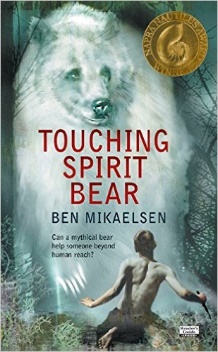 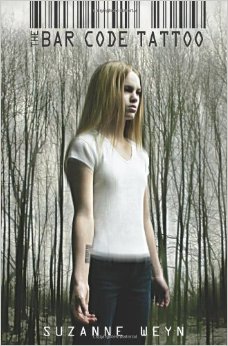 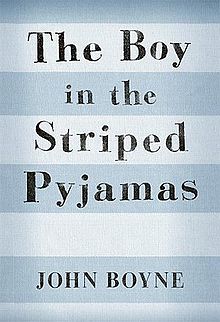 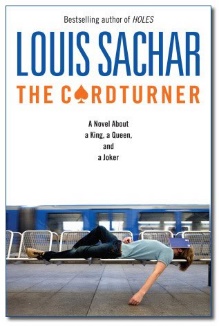 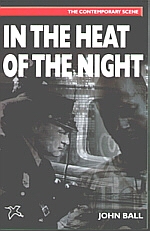 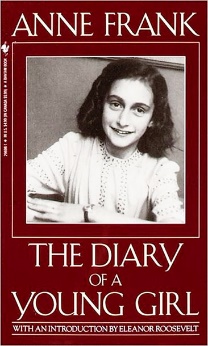 SundayMondayTuesdayWednesdayThursdayFridaySaturdayApril4567Lit Circles – Picking, Planning, and Starting891011Lit Circles – Discussion 1Dante Work Block1213Lit Circles – Discussion 2Dante Work Block1415Lit Circles – Discussion 3Dante Work Block16171819Lit Circles – Discussion 4Dante Work Block2021Lit Circles – Discussion 5Dante Work Block22232425Lit Circles – Discussion 6Dante Projects Due2627Lit Circles – Discussion 7Dante Projects Due2829No School3012Lit Circles – Discussion 8Poetry34Lit Circles – Discussion 9Poetry56Lit Circles – Discussion 10Poetry78910Lit Circles – Work Block1112Lit Circles –  Projects Due (Presentation)13Walkathon14151617 Poetry1819 Poetry20212223No School24 Poetry & Exam Prep2526 Poetry & Exam Prep27282930Poetry & Exam Prep31 1 Poetry & Exam Prep23Poetry & Exam Prep4DateSuggestedFocusChapters/PagesMy DutiesMy Peers’ DutiesApril 11The ProtagonistApril 13SettingApril 15CharactersApril 19Author’s techniqueApril 21GenreApril 25ConflictApril 27Related WorksMay 2ConclusionsMay 4May 6May 10May 12PresentationsCriteriaYes (2)Somewhat (1)No (0)completed assigned reading before the start of classfully prepared the material for assigned roleparticipated fully in discussion without dominatingbrought all required materials to discussioncarefully listened to others during the discussionresponded to questions/commentswrote a thoughtful journal responseresponded orally to a peer’s journal responseWordSentence in Novel and Page NumberPart of SpeechDefinitionCreative SentenceCriteriaSuperior - 6 Proficient - 5Competent - 4Adequate - 3Inadequate - 2Unacceptable - 1completed all assigned reading before classEvery class, all readings doneAlmost every class, all readings doneMost classes all readings doneSome classes all readings doneAll readings done a few classesAlmost no reading done before classesfully prepared the material for assigned roleEvery class, all preparation doneAlmost every class, all preparation doneMost classes, all preparation doneSome classes all preparation doneSome preparation done some classesAlmost no preparation done participated fully in discussion without dominatingEvery class, participated fullyAlmost every class, participated fullyParticipated fully most of the timeParticipated most classes but not necessarily fullySome participationVery little participationbrought all required materials to discussionEvery class, all materialsAlmost every class, all materialsMost classes almost all materialsSome materials some of the timeRarely brought all materialsMissed at least one thing each classcarefully listened to others during the discussionEvery discussionAlmost every discussionMost discussionsSome of the discussionsA few of the discussionsAlmost none of the discussionswrote thoughtful journal responsesEach timeAlmost every timeMost of the timeSome of the timeAt least twiceNocontributed fully to projectEqually with other partnersMostly equallyA fair share or a bit more than othersAlmost all the project/very littleHardly at allYeah….noIncludes title and authorIncludes all main charactersIncludes at least one fun factIncludes a good summaryIncludes info about authorVisuals are appropriate and effort has been made Presentation is shared equallyVoices are loud enoughEye contact is madeApproximately 5 minutes (No penalty for exceeding.)